INDICAÇÃO Nº 2361/2014Sugere ao Poder Executivo estudo para colocação de cobertura e assento no Ponto de ônibus da Avenida Brigadeiro Eduardo Gomes em frente ao nº 166,31 de março, neste município.Excelentíssimo Senhor Prefeito Municipal, Nos termos do Art. 108 do Regimento Interno desta Casa de Leis, dirijo-me a Vossa Excelência para sugerir que, por intermédio do Setor competente, que seja realizado estudos para colocação de cobertura e assento no Ponto de ônibus da Avenida Brigadeiro Eduardo Gomes em frente ao nº 166,31 de março, neste município.Justificativa:Moradores  solicitam  cobertura e assento em ponto de ônibus localizado na referida avenida conforme indicação já protocolada 98/2013 de 13 de fevereiro de 2013.Plenário “Dr. Tancredo Neves”, em 23 de junho de 2.014.Celso Ávila-vereador-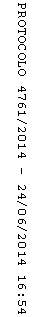 